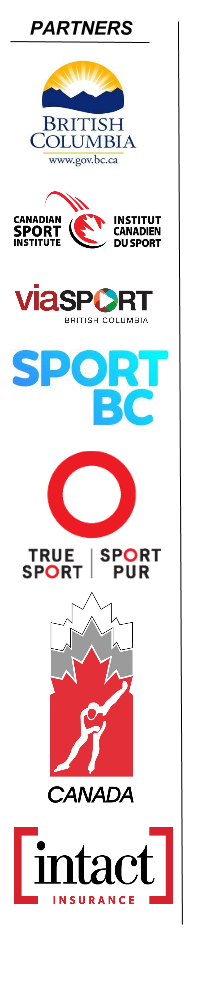 Dear BCSSA members:BCSSA ODC has purchased three electronic LED lap counters. The three electronic lap counters are to be kept:Lower mainland of BC Interior of BCNorthern region of BC.There is no charge for the use of the electronic lap counter. However preferential use will be given to all performance stream and provincial stream meets.The electronic LED lap counter shall be kept by either a member of BCSSA ODC or by a Starter of at least a level 2 proficiency in each region of the province. This will allow the horn start and the led lap counter to be kept together. BCSSA Head office and ODC will be made aware of the locations of the 3 Electronic LED lap counters throughout the season by the last user of the led lap counter unit who will e-mail: BCSSA ODC:  officials.development.committe@gmail.comandBCSSA Head Office: lorna@speed-skating.bc.caThe hosting organization will be responsible for any shipping charges.If you have any questions please e-mail:officials.development.committee@gmail.comThank you,       BCSSA ODC